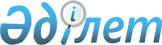 Тимирязев ауданының аумағында Қазақстан Республикасы Президенттігіне кандидаттардың сайлаушылармен кездесулер өткізу үшін үй-жайларды ұсыну және үгіттік баспа материалдарын орналастыру үшін орындар анықтау туралы
					
			Күшін жойған
			
			
		
					Солтүстік Қазақстан облысы Тимирязев аудандық әкімдігінің 2015 жылғы 2 наурыздағы № 43 қаулысы. Солтүстік Қазақстан облысының Әділет департаментінде 2015 жылғы 6 наурызда N 3139 болып тіркелді. Күші жойылды – Солтүстік Қазақстан облысы Тимирязев ауданы әкімдігінің 2015 жылғы 01 маусымдағы N 130 қаулысымен      Ескерту. Күші жойылды – Солтүстік Қазақстан облысы Тимирязев ауданы әкімдігінің 01.06.2015 N 130 қаулысымен (қол қойылған күнінен бастап қолданысқа енгізіледі).

      "Қазақстан Республикасындағы сайлау туралы" Қазақстан Республикасы 1995 жылғы 28 қыркүйектегі Конституциялық заңының 27-бабы 3-тармағына, 28-бабы 4, 6 тармақтарына сәйкес Солтүстік Қазақстан облысы Тимирязев ауданының әкімдігі ҚАУЛЫ ЕТЕДІ:

      1. Тимирязев аудандық сайлау комиссиясымен бірлесіп (келісім бойынша) Солтүстік Қазақстан облысы Тимирязев ауданының аумағында Қазақстан Республикасы Президенттігіне барлық кандидаттар үшін үгіттік баспа материалдарын орналастыру үшін орындар 1 қосымшаға сәйкес анықталсын.

      2. Солтүстік Қазақстан облысы Тимирязев ауданының аумағында Қазақстан Республикасы Президенттігіне барлық кандидаттар сайлаушылармен кездесулер өткізу үшін келісім-шарт негізінде үй-жайлар 2 қосымшаға сәйкес ұсынылсын.

      3. Осы қаулының орындалуын бақылау Солтүстік Қазақстан облысы Тимирязев ауданы әкімі аппаратының басшысы А.С. Жүсіповке жүктелсін.

      4. Осы қаулы алғаш ресми жарияланған күннен кейін күнтізбелік он күн өткен соң қолданысқа енгізіледі және 2015 жылғы 26 наурыздан бастап туындаған құқықтық қатынастарға таралады.

 Солтүстік Қазақстан облысы Тимирязев ауданының аумағында Қазақстан Республикасы Президенттігіне барлық кандидаттар үшін үгіттік баспа материалдарын орналастыру үшін орындар Солтүстік Қазақстан облысы Тимирязев ауданының аумағында Қазақстан Республикасы Президенттігіне барлық кандидаттар сайлаушылармен кездесулер өткізу үшін келісім-шарт негізінде ұсынылған үй-жайлардың тізбесі
					© 2012. Қазақстан Республикасы Әділет министрлігінің «Қазақстан Республикасының Заңнама және құқықтық ақпарат институты» ШЖҚ РМК
				
      Аудан әкімі

Е. Базарханов

      "КЕЛІСІЛГЕН":
Қазақстан Республикасы
Солтүстік Қазақстан облысы
Тимирязев аудандық сайлау
комиссиясының төрағасы
2015 жылғы 2 наурыз

Ж.Мәкенова
Солтүстік Қазақстан облысы Тимирязев ауданы әкімдігінің 2015 жылғы 2 наурыздағы № 43 қаулысына 1 қосымша№ п/п

Ауылдық округінің, елді мекеннің атауы

Үгіттік баспа материалдарын орналастыру үшін орындар

1

Ақжан ауылдық округі, Ақжан ауылы

Стенд "Солтүстік Қазақстан облысы Тимирязев ауданы әкімдігінің "Солтүстік Қазақстан облысы Тимирязев ауданының білім бөлімі" мемлекеттік мекемесінің "Тимирязев ауданының Ақжан негізгі мектебі" коммуналдық мемлекеттік мекемесінің ғимаратына жанайтын аумақта, Мир көшесі, 6 

2

Ақсуат ауылдық округі, Ақсуат ауылы 

Стендтер "Солтүстік Қазақстан облысы Тимирязев ауданы әкімдігінің "Солтүстік Қазақстан облысы Тимирязев ауданының білім бөлімі" мемлекеттік мекемесінің "Тимирязев ауданының Ақсуат орта мектебі" коммуналдық мемлекеттік мекемесінің ғимаратына, Гагарин көшесі, 13; "Солтүстік Қазақстан электр жүйесін тарату компаниясы" акционерлік қоғамының Тимирязев аудандық электр жүйелерінің әкімшілік ғимаратына (келісім бойынша), Сергей Лазо көшесі, 37; "Аксуатский элеватор" жауапкершілігі шектеулі серіктестігінің әкімшілік ғимаратына (келісім бойынша) жанайтын аумақта, Степная көшесі, 9

3

Белоградовский ауылдық округі, Белоградовка ауылы

Стенд "Солтүстік Қазақстан облысы Тимирязев ауданы әкімдігінің "Солтүстік Қазақстан облысы Тимирязев ауданының білім бөлімі" мемлекеттік мекемесінің "Тимирязев ауданының Белоградов орта мектебі" коммуналдық мемлекеттік мекемесінің ғимаратына жанайтын аумақта, Ученическая көшесі, 2 

4

Дзержинский ауылдық округі, Дзержинское ауылы

Стенд "Солтүстік Қазақстан облысы Тимирязев ауданы әкімдігінің "Солтүстік Қазақстан облысы Тимирязев ауданының білім бөлімі" мемлекеттік мекемесінің "Тимирязев ауданының Дзержинский негізгі мектебі" коммуналдық мемлекеттік мекемесінің ғимаратына жанайтын аумақта, Школьная көшесі, 16

5

Дмитриевский ауылдық округі, Дмитриевка ауылы

Стенд "Солтүстік Қазақстан облысы Тимирязев ауданы әкімдігінің "Солтүстік Қазақстан облысы Тимирязев ауданының білім бөлімі" мемлекеттік мекемесінің "Тимирязев ауданының Дмитриев орта мектебі" коммуналдық мемлекеттік мекемесінің ғимаратына жанайтын аумақта, Абай көшесі, 22 

6

Дмитриевский ауылдық округі, Жарқын ауылы

Стенд "Солтүстік Қазақстан облысы Тимирязев ауданы әкімдігінің "Солтүстік Қазақстан облысы Тимирязев ауданының білім бөлімі" мемлекеттік мекемесінің "Тимирязев ауданының Жарқын орта мектебі" коммуналдық мемлекеттік мекемесінің ғимаратына жанайтын аумақта, Школьная көшесі, 30 

7

Дмитриевский ауылдық округі, Ынтымақ ауылы

Стенд фельдшерлік-акушерлік пунктінің ғимаратына жанайтын аумақта, Центральная көшесі, 25

8

Докучаевский ауылдық округі, Докучаево ауылы

Стенд "Солтүстік Қазақстан облысы Тимирязев ауданы әкімдігінің "Солтүстік Қазақстан облысы Тимирязев ауданының білім бөлімі" мемлекеттік мекемесінің "Тимирязев ауданының Докучаев орта мектебі" коммуналдық мемлекеттік мекемесінің ғимаратына жанайтын аумақта, Школьная көшесі, 23 

9

Есіл ауылдық округі, Есіл ауылы

 Стенд "Солтүстік Қазақстан облысы Тимирязев ауданы әкімдігінің "Солтүстік Қазақстан облысы Тимирязев ауданының білім бөлімі" мемлекеттік мекемесінің "Тимирязев ауданының Ишім бастауыш мектебі" коммуналдық мемлекеттік мекемесінің ғимаратына жанайтын аумақта, Целинная көшесі, 10 

10

Интернациональный ауылдық округі, Дружба ауылы

 Стенд ауылдық клубының ғимаратына жанайтын аумақта, Мир көшесі, 30

11

Комсомольский ауылдық округі, Комсомольское ауылы

Стенд "Солтүстік Қазақстан облысы Тимирязев ауданы әкімдігінің "Солтүстік Қазақстан облысы Тимирязев ауданының білім бөлімі" мемлекеттік мекемесінің "Тимирязев ауданының Комсомол орта мектебі" коммуналдық мемлекеттік мекемесінің ғимаратына жанайтын аумақта, Комсомольская көшесі, 14 

12

Құртай ауылдық округі, Степное ауылы

Стенд "Солтүстік Қазақстан облысы Тимирязев ауданы әкімдігінің "Солтүстік Қазақстан облысы Тимирязев ауданының білім бөлімі" мемлекеттік мекемесінің "Тимирязев ауданының Степной орта мектебі" коммуналдық мемлекеттік мекемесінің ғимаратына жанайтын аумақта, Элеваторная көшесі, 5 (а) 

13

Ленинский ауылдық округі, Ленинское ауылы

Стенд "Солтүстік Қазақстан облысы Тимирязев ауданы әкімдігінің "Солтүстік Қазақстан облысы Тимирязев ауданының білім бөлімі" мемлекеттік мекемесінің "Тимирязев ауданының Ленин негізгі мектебі" коммуналдық мемлекеттік мекемесінің ғимаратына жанайтын аумақта, Лесная көшесі, 36 

14

Москворецкий ауылдық округі, Москворецкое ауылы

Стенд "Москворецкое" жауапкершілігі шектеулі серіктестігі әкімшілік орталығының ғимаратына жанайтын аумақта, Школьная көшесі, 7

15

Мичуринский ауылдық округі Мичурино ауылы

Стенд "Солтүстік Қазақстан облысы Тимирязев ауданы әкімдігінің "Солтүстік Қазақстан облысы Тимирязев ауданының білім бөлімі" мемлекеттік мекемесінің "Тимирязев ауданының Мичурин орта мектебі" коммуналдық мемлекеттік мекемесінің ғимаратына жанайтын аумақта, Сәбит Мұқанов көшесі, 17

16

Тимирязев ауылдық округі, Тимирязев ауылы

Стендтер "Солтүстік Қазақстан облысы Тимирязев ауданы әкімдігінің "Солтүстік Қазақстан облысы Тимирязев ауданының білім бөлімі" мемлекеттік мекемесінің "Сәбит Мұқанов атындағы Тимирязев жалпы білім беретін мектеп-гимназиясы" коммуналдық мемлекеттік мекемесінің ғимаратына, Бөкетов көшесі, 23; "Солтүстік Қазақстан облысы Тимирязев ауданы әкімдігінің "Солтүстік Қазақстан облысы Тимирязев ауданының білім бөлімі" мемлекеттік мекемесінің "Тимирязев ауданының Сулы-элеватор негізгі мектебі" коммуналдық мемлекеттік мекемесінің ғимаратына, Североморская көшесі, 34; "Солтүстік Қазақстан облысы Тимирязев ауданы әкімдігінің аудандық мәдениет үйі" коммуналдық мемлекеттік қазыналық кәсіпорнының ғимаратына, Жеңіс көшесі 11; Тимирязев агротехникалық колледжінің ғимаратына жанайтын аумақта, Комсомольская көшесі, 19 (келісім бойынша)

17

Хмельницкий ауылдық округі Хмельницкое ауылы

Стенд ауылдық клубының ғимаратына жанайтын аумақта, Калинин көшесі, 16

18

Целинный ауылдық округі Целинное ауылы

Стенд "Солтүстік Қазақстан облысы Тимирязев ауданы әкімдігінің "Солтүстік Қазақстан облысы Тимирязев ауданының білім бөлімі" мемлекеттік мекемесінің "Тимирязев ауданының Целинный бастауыш мектебі" коммуналдық мемлекеттік мекемесінің ғимаратына жанайтын аумақта, Школьная көшесі, 8

Солтүстік Қазақстан облысы Тимирязев ауданы әкімдігінің 2015 жылғы 2 наурыздағы № 43 қаулысына 2 қосымшар/с

№

Ауылдық округінің, елді мекеннің атауы

Сайлаушылармен кездесу өткізу үшін үй-жайлар

1

Ақжан ауылдық округі, Ақжан ауылы

Солтүстік Қазақстан облысы Тимирязев ауданы әкімдігінің "Солтүстік Қазақстан облысы Тимирязев ауданының білім бөлімі" мемлекеттік мекемесінің "Тимирязев ауданының Ақжан негізгі мектебі" коммуналдық мемлекеттік мекемесінің акт залы, Мир көшесі, 6

2

Ақсуат ауылдық округі, Ақсуат ауылы

"Солтүстік Қазақстан облысы Тимирязев ауданы әкімдігінің "Солтүстік Қазақстан облысы Тимирязев ауданының білім бөлімі" мемлекеттік мекемесінің "Тимирязев ауданының Ақсуат орта мектебі" коммуналдық мемлекеттік мекемесінің акт залы, Гагарин көшесі, 13 

3

Белоградовский ауылдық округі, Белоградовка ауылы

"Солтүстік Қазақстан облысы Тимирязев ауданы әкімдігінің "Солтүстік Қазақстан облысы Тимирязев ауданының білім бөлімі" мемлекеттік мекемесінің "Тимирязев ауданының Белоградов орта мектебі" коммуналдық мемлекеттік мекемесінің акт залы, Ученическая көшесі, 2

4

Дзержинский ауылдық округі, Дзержинский ауылы

"Солтүстік Қазақстан облысы Тимирязев ауданы әкімдігінің "Солтүстік Қазақстан облысы Тимирязев ауданының білім бөлімі" мемлекеттік мекемесінің "Тимирязев ауданының Дзержинский негізгі мектебі" коммуналдық мемлекеттік мекемесі кітапханасының ғимараты, Школьная көшесі, 16 

5

Дмитриевский ауылдық округі, Дмитриевка ауылы

"Солтүстік Қазақстан облысы Тимирязев ауданы әкімдігінің "Солтүстік Қазақстан облысы Тимирязев ауданының білім бөлімі" мемлекеттік мекемесінің "Тимирязев ауданының Дмитриев орта мектебі" коммуналдық мемлекеттік мекемесінің акт залы, Абай көшесі, 22 

6

Докучаевский ауылдық округі Докучаево ауылы

"Солтүстік Қазақстан облысы Тимирязев ауданы әкімдігінің "Солтүстік Қазақстан облысы Тимирязев ауданының білім бөлімі" мемлекеттік мекемесінің "Тимирязев ауданының Докучаев орта мектебі" коммуналдық мемлекеттік мекемесінің спорт залы, Школьная көшесі, 23 

7

Есіл ауылдық округі, Есіл ауылы

"Солтүстік Қазақстан облысы Тимирязев ауданы әкімдігінің "Солтүстік Қазақстан облысы Тимирязев ауданының білім бөлімі" мемлекеттік мекемесінің "Тимирязев ауданының Ишім бастауыш мектебі" коммуналдық мемлекеттік мекемесінің акт залы, Целинная көшесі, 10 

8

Интернациональный ауылдық округі, Дружба ауылы

"Солтүстік Қазақстан облысы Тимирязев ауданы әкімдігінің "Солтүстік Қазақстан облысы Тимирязев ауданының білім бөлімі" мемлекеттік мекемесінің "Тимирязев ауданының Интернационал орта мектебі" коммуналдық мемлекеттік мекемесінің спорт залы, Мир көшесі, 51

9

Комсомольский ауылдық округі, Комсомольское ауылы

"Солтүстік Қазақстан облысы Тимирязев ауданы әкімдігінің "Солтүстік Қазақстан облысы Тимирязев ауданының білім бөлімі" мемлекеттік мекемесінің "Тимирязев ауданының Комсомол орта мектебі" коммуналдық мемлекеттік мекемесінің акт залы, Комсомольская көшесі, 14

10

Құртай ауылдық округі, Степное ауылы

"Солтүстік Қазақстан облысы Тимирязев ауданы әкімдігінің "Солтүстік Қазақстан облысы Тимирязев ауданының білім бөлімі" мемлекеттік мекемесінің "Тимирязев ауданының Степной орта мектебі" коммуналдық мемлекеттік мекемесінің акт залы, Элеваторная көшесі, 5 (а)

11

Ленинский ауылдық округі Ленинское ауылы

"Солтүстік Қазақстан облысы Тимирязев ауданы әкімдігінің "Солтүстік Қазақстан облысы Тимирязев ауданының білім бөлімі" мемлекеттік мекемесінің "Тимирязев ауданының Ленин негізгі мектебі" коммуналдық мемлекеттік мекемесінің акт залы, Лесная көшесі, 36

12

Мичуринский ауылдық округі, Мичурино ауылы

"Солтүстік Қазақстан облысы Тимирязев ауданы әкімдігінің "Солтүстік Қазақстан облысы Тимирязев ауданының білім бөлімі" мемлекеттік мекемесінің "Тимирязев ауданының Мичурин негізгі мектебі" коммуналдық мемлекеттік мекемесінің акт залы, Сәбит Мұқанов көшесі, 17

13

Москворецкий ауылдық округі, Москворецкое ауылы

"Солтүстік Қазақстан облысы Тимирязев ауданы әкімдігінің "Солтүстік Қазақстан облысы Тимирязев ауданының білім бөлімі" мемлекеттік мекемесінің "Тимирязев ауданының Москворецк орта мектебі" коммуналдық мемлекеттік мекемесінің спорт залы, Школьная көшесі, 7

14

Тимирязев ауылдық округі, Тимирязев ауылы

"Солтүстік Қазақстан облысы Тимирязев ауданы әкімдігінің "Солтүстік Қазақстан облысы Тимирязев ауданының білім бөлімі" мемлекеттік мекемесінің "Солтүстік Қазақстан облысы Тимирязев ауданының Сәбит Мұқанов атындағы Тимирязев жалпы білім беретін мектеп-гимназиясы" коммуналдық мемлекеттік мекемесінің акт залы, Бөкетов көшесі, 23

15

Хмельницкий ауылдық округі, Хмельницкое ауылы

"Солтүстік Қазақстан облысы Тимирязев ауданы әкімдігінің "Солтүстік Қазақстан облысы Тимирязев ауданының білім бөлімі" мемлекеттік мекемесінің "Тимирязев ауданының Хмельницкий орта мектебі" коммуналдық мемлекеттік мекемесінің акт залы, Комсомольская көшесі, 2

16

Целинный ауылдық округі, Целинное ауылы

Солтүстік Қазақстан облысы Тимирязев ауданы әкімдігінің "Солтүстік Қазақстан облысы Тимирязев ауданының білім бөлімі" мемлекеттік мекемесінің "Тимирязев ауданының Целинный бастауыш мектебі" коммуналдық мемлекеттік мекемесінің акт залы, Школьная, 8 

